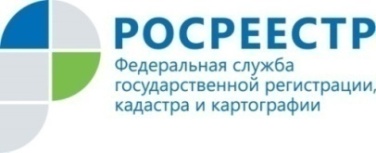 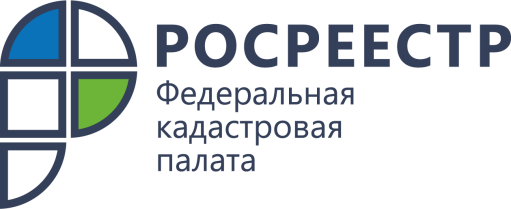 Пресс-релиз28.06.2021До 2024 года работы по внесению границ населенных пунктов  в реестр недвижимости должны быть завершеныОб этом сообщили в Росреестре Татарстана и Кадастровой палате по РТ. В настоящее время из 3 119 в Едином государственном реестре недвижимости (ЕГРН) содержится информация о 995 границах населенных пунктов Татарстана. В Росреестре Татарстана отметили, что задача по наполнению ЕГРН сведениями о границах населённых пунктов является одним из важных показателей дорожной карты, утвержденной в Татарстане в рамках реализации проекта дорожной карты Росреестра «Наполнение Единого государственного реестра недвижимости необходимыми сведениями», а также одним из пунктов эксперимента по созданию Единого информационного ресурса о земле.Комментирует заместитель руководителя Управления Росреестра по Республике Татарстан Артем Костин:«Четко установленные и описанные границы населенных пунктов необходимы муниципалитетам для решения целого ряда вопросов, например: предоставление и изъятие земельных участков, решений о строительстве и реконструкции объектов различного назначения и так далее. Кроме того, внесенные актуальные сведения о границах населенных пунктов позволяют предотвратить земельные споры между правообладателями и улучшить качество управления территориями и земельными ресурсами районов, вовлекая земли в оборот». Как пояснил заместитель  директора Кадастровой палаты по РТ Антон Самойлов, функции по установлению точных границ населенных пунктов возложены на органы местного самоуправления: «Именно они инициируют процесс и в дальнейшем направляют данные для внесения в реестр недвижимости в Кадастровую палату. Полный объем работы по внесению границ населенных пунктов в ЕГРН, согласно действующему законодательству* должен быть завершен к 2024 году. То есть в Татарстане предстоит внести данные еще о 2124 границах». В этом году внесены сведения о 137 границах в 22 районах республики. Наиболее продуктивно данная работа проведена в Пестречинском районе, где внесено 24 границы.  18 границ внесено в Атнинском , 14 – Тукаевском, по 10 - в Высокогорском и Нижнекамском  районах. Справочно*Федеральный закон от 31.12.2017 N 507-ФЗ (ред. от 08.06.2020)Контакты для СМИПресс-служба Росреестра Татарстана 255-25-80 – Галиуллина Галинаwww.instagram.com/rosreestr_tatarstanahttps://rosreestr.tatarstan.ruПресс-служба Кадастровой палаты по РТТелефон: (843) 514-90-77 Сайт: https://kadastr.tatarstan.ru